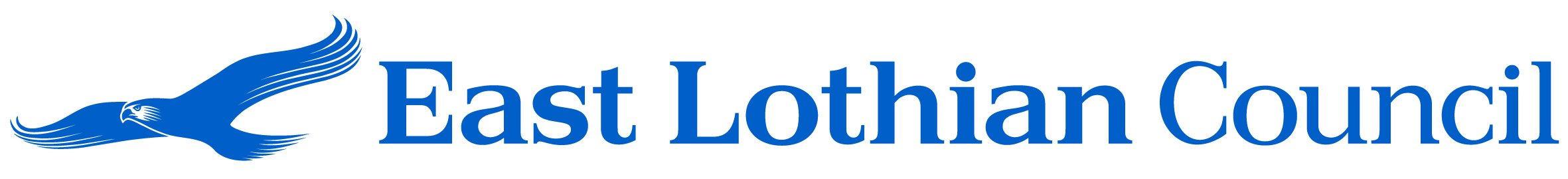 ROAD TRAFFIC REGULATION ACT 1984: SECTION 14East Lothian Council hereby give notice under Section 14(2) of the Road Traffic Regulation Act 1984, as amended, that for the reason set out in Section 14(1)a of that act the following restrictions will be introduced.                 THE WYND GIFFORDTTRO Ref No.383/19/AR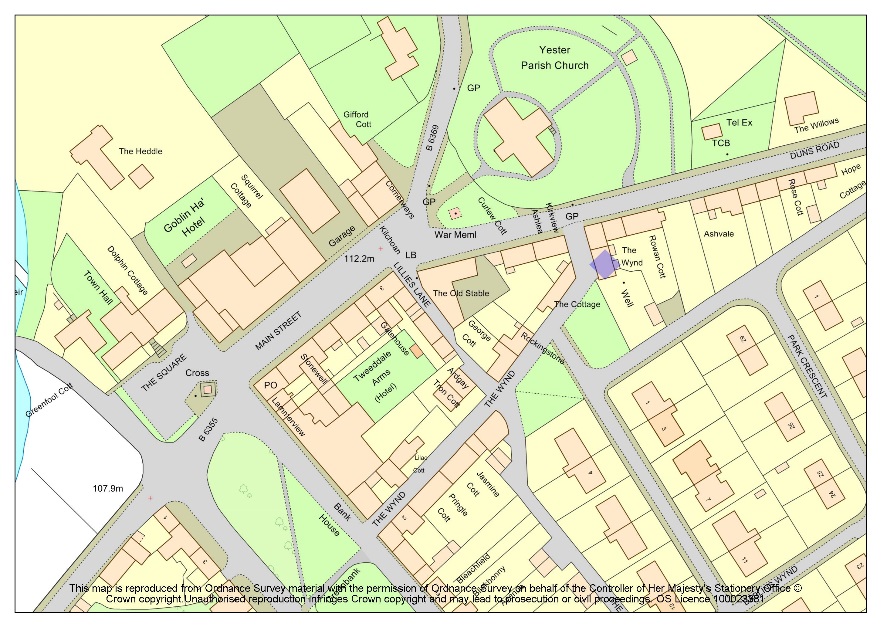 CALLUM REDPATHTEAM MANAGER-ENGINEERING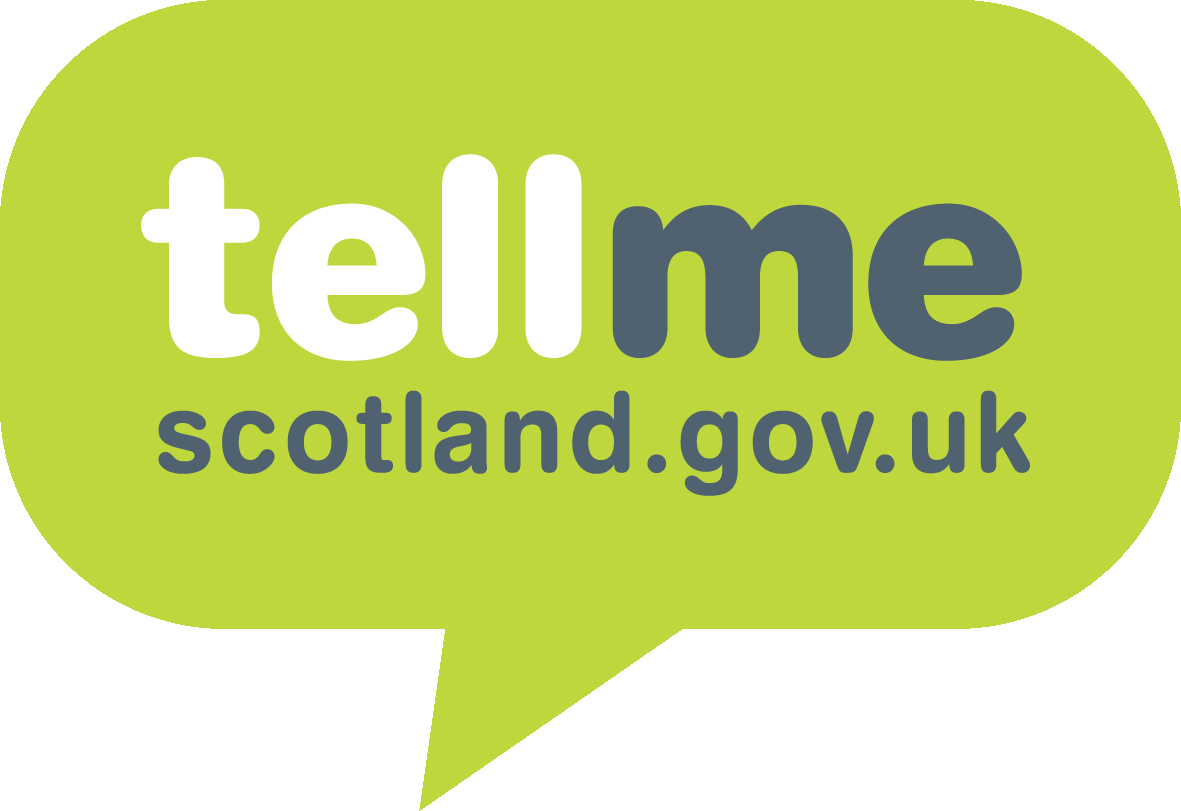 ROAD SERVICESREASONEXTENTDURATIONDURATIONREASONEXTENTFROMTOCABLING OPPERATIONSFROM THE JUNCTION OF B6355 TO THE JUNCTION OF PARK ROAD FOR A DISTANCE OF 40M CABLING OPPERATIONSFROM THE JUNCTION OF B6355 TO THE JUNCTION OF PARK ROAD FOR A DISTANCE OF 40M 07.30 am16.30 pmPedestrian and emergency access to be maintained.This notice has a maximum duration of 5 days.Pedestrian and emergency access to be maintained.This notice has a maximum duration of 5 days.Pedestrian and emergency access to be maintained.This notice has a maximum duration of 5 days.Pedestrian and emergency access to be maintained.This notice has a maximum duration of 5 days.